保 留 地 予 定 地 証 明 願氏家都市計画事業上阿久津台地土地区画整理事業施行者　さくら市代表者　さくら市長　　　　　　様　　　　　　　　　　　　　　　　　　　　　　　住　所　　　　　　　　　　　　　　　　　　　　　　　　　　　　　　　　　　　　　氏　名　　　　　　　　　　　　　　　下記に記載する土地は、氏家都市計画事業上阿久津台地土地区画整理事業の保留地予定地であることを証明願います。　　証明を必要とする理由　　　　　証明書の提出先　　　記上記のとおり相違ないことを証明する。　　   　年　　月　　日　　　　　　　　　　　　　　　　　　　　　　　　　氏家都市計画事業　　　　　　　　　　　　　　　　　　　　　　　　　上阿久津台地土地区画整理事業　　　　　　　　　　　　　　　　　　　　　　　　　施行者　さくら市　　　　　　　　　　　　　　　　　　　　　　　　　代表者　さくら市長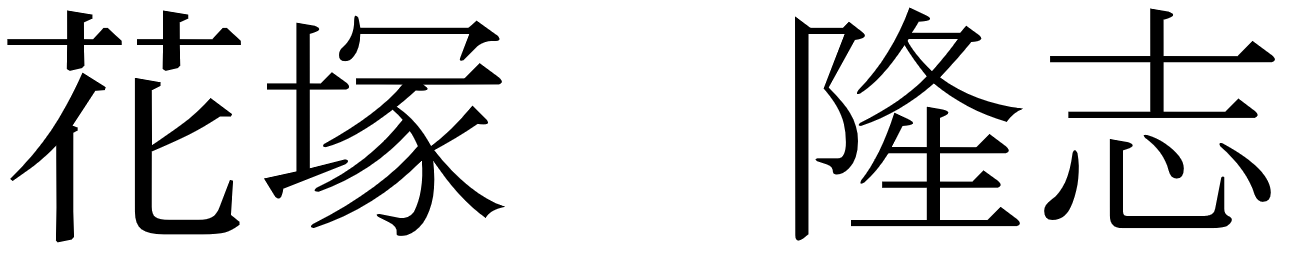 保　留　地　予　定　地保　留　地　予　定　地保　留　地　予　定　地記　事街区番号符　号地　積記　事　　　　　　㎡区画整理法96条による保留地